Biała Podlaska 03.04.2024r.(pieczęć AWF Warszawa Filia w Białej Podlaskiej)PROTOKÓŁ POSTĘPOWANIA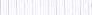 Jednostka organizacyjna prowadząca postępowanie: Sekcja Zamówień Publicznych w/m.Zamawiający: Dział Inwestycji i Remontów.Przedmiotem zamówienia jest Świadczenie usługi sukcesywnego odbierania odpadów stałych oraz dzierżawy pojemników w AWF Warszawa, Filia w Białej Podlaskiej.Zapytanie ofertowe skierowano do ogółu Wykonawców zamieszczając je na stronie internetowej Uczelni www.awf-bp.edu.pl w zakładce „zamówienia publiczne — zapytania ofertowe”, od dnia19.03.2024r.Termin składnia ofert upłynął w dniu 25.03.2024r. o godz. 1000W wyniku zapytania ofertowego, Otrzymano 1 ofert n/w Wykonawcy .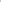 Do oceny ofert stosowano następujące kryterium: najniższa cena brutto oferty za realizację całego zakresu przedmiotu zamówienia.W wyniku badania i oceny ofert za najkorzystniejszą uznano ofertę, Wykonawcy:Przedsiębiorstwo Wielobranżowe „KOMUNALNIK” Sp. z o.o. Al. Jana Pawła II 3321-500 Biała Podlaska, który zaoferował najniższą cenę oraz zobowiązał się do wykonania całego zakresu przedmiotu zamówienia na warunkach określonych w zapytaniu ofertowym.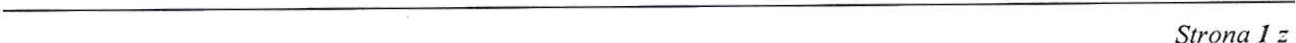 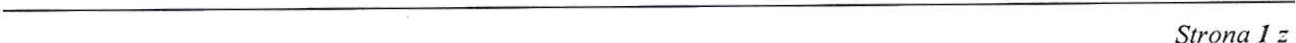 Z wybranym Wykonawcą zostanie podpisana umowa na warunkach określonych we wzorze umowy, który stanowił załączniki nr 2 do zapytania ofertowego — niezwłocznie nie później niż w ciągu 3 dni roboczych od terminu wyboru oferty.Postępowanie przeprowadzili i dokonali badania i oceny ofert w imieniu Zamawiającego: Paweł Mielnik — odpowiedzialna za opis przedmiotu zamówienia oraz mgr Radosław Kułakowski odpowiedzialny za sprawy proceduralne, związane ze złożeniem i wyborem oferty oraz opracowaniem dokumentacji postępowania.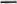 Na tym protokół zakończono i podpisano:………………………………...…………………………………	(podpis osoby uprawnionej do wnioskowania o dzielenie zamówienia)Załączniki:I) zapytanie ofertowe wraz z załącznikami,2) dowód umieszczenia zapytanie ofertowe wraz z załącznikami na stronie internetowej Uczelni, 3) oferty wykonawców.Nr ofertyNazwa i adres wykonawcyOfertę OtrzymanoCena brutto ofertyMiejsce/ Uwagi1Przedsiębiorstwo Wielobranżowe „KOMUNALNIK” sp. z o.o.Al. Jana Pawła 11 3321-500 Biała Podlaskaemail:25.03.2024r. godz. 09:33137 779,201